
The Mosman Rowers 								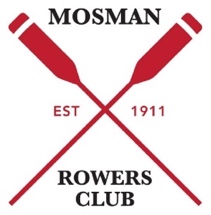 2023 Annual General Meeting Thursday 31 August 6.30pm 
MINUTESMeeting Opened 6.32pmWelcome from the Club President, Kathrina Doran President began with a Welcome to Country and to our 5th  Year of the Mosman Rowers New Era  AGM. Thanks given to our Life Members present, our hard working volunteers and past President. A sincere thanks to our GM Tom Woods and all our staff for their hard work.She noted the key challenge is to increase Membership awareness, and that we urgently need to ensure people are not only renewing but ensuring partners are also joining, which was the intent of the reduced membership fee, as well as encouraging new members. We are seeking more engagement from members to actively participate in the Club and volunteer to support the Board and various sub committees.Mention was made of the great success in becoming a genuine community hub, offering a wide range of activities.3.   Quorum noted : 24  Members (see appendix)  + Auditor, Bill Moyes4.   Apologies:Natasha Barber, DirectorNorman Buckley, DirectorSandy Godfrey, Director (retiring)Timion Rosso, DirectorJulie & Jeff Dalgleish, Life MembersLinda Holub, Convenor Social CteeGill Burke, Convenor Art CteeShirley & Brian Beaumont-OwlesPeter Cox John DansieAndrew HaighDenise JepsenPansy LamBruce McEwanDenis O’DonohueAnthony WintonAdam & Emma Marshall, Directors, Ashdown/ Bird & Bear group.Election of DirectorsPresident thanked all Board Members for the continuing efforts to make the Club viable and successful. She especially thanked Warwick Lamb who retired in Dec 2022.In line with the Club Constitution, the following nominations for the Board have been received from the following eligible Members:Kathrina Doran,  John Molyneux, Natasha Barber, Norman Buckley,  Robyn Bushell and Timion Rosso.There being no other nominations, no objections, and the Board quota is not full, all nominations are elected to continue  in their role and thanked for their ongoing service to the Club. Moved: Warwick Lamb, Seconded: Peter FrancisAdopted unanimously.The President advised anyone interested to join the Board should contact her, either now after the meeting or by email through membership@mosmanrowers.co.auAnnual Report and Financial Statements together with the Reports of the Directors and Auditors for the financial year ended 31 March 2023.  All reports received and noted.  The President apologized for lateness in getting the financial reports to members due to staffing shortages with accountants and auditors. President Reported Club is in good shape financially, with net retail operations profit for the year $42,447 a big turnaround from last year’s loss of $49,983, we made an overall profit of $279,410 including $50,000, being part of a Licence fee to manage the retail operations of the Club, and Government financial assistance of $80,000.The Balance Sheet is strong, showing Shareholders Funds of $1,698,977 carrying the Clubhouse at Directors Valuation of $500,000, Clubhouse Improvements and Plant and Equipment $110,00, with total Assets of $ 2,264,671.We do however have to spend over $150,000 this year on upkeep of our underwater piling, an essential requirement under our Lease condition and further repairs  to kitchen flooring.Question asked re the Commonwealth Grants, and why they have reduced so much. These monies were Government monies to save business during COVID and are no longer being provided.Moved Warwick Lamb, Seconded John MacFarlane that the Financial Reports be accepted.Moved unanimously.The auditors Bill Moyes, CEO/Director and team at  Moyes Yong & Co  Pty Ltd thanked for their work, patience  and support of the Club.Appointment of AuditorsMoyes Yong & Co  Pty Ltd Moved Kathrina Doran, Seconded Philip ArberMoved unanimously.Any other business  6.1 Query about the impact of the sale of the Mosman Marina and plans of the new owner, O’Neill’s       who own multiple marinas’ in Sydney and on the central coast, on the future of the Mosman Rowers. President noted there have been discussions and a meeting scheduled in the coming weeks.6.2 Comment that Sydney Amateur Sailing keen  to partner with Mosman Rowers.President noted there have been discussions Sydney Amateur Sailing and hope to finalise plans shortly to see mutual support for both clubs in Mosman Bay.6.3 Recommendation, that Board Members receive the same discount as staff whenever purchasing food and beverage for themselves and immediate family (not friends). That volunteers receive a benefit: drink and/or  staff meal when doing volunteer work in the Club, dependant on time involved.Unanimously supported by all in attendance. Final ThanksPresident offered thanks to all the Board with special thanks to John Molyneux for Financial oversight;  Robyn Bushell for newsletter and grants; Julie Dalgliesh for very considerable effort on Membership; Linda Holub for leading the highly productive Social Committee and to all our Committee members, especially to Gill Burke for the highly successful Art@The Rowers initiative, and all volunteers who assisted.The President announced two nominations for Honorary Life Membership: 	Retired Board Member Warwick Lamb	Continuing Board Member John R MolyneuxBoth nominations approved by acclamation and both Members thanked for their tireless support of the Club.There being no other business, the meeting closed 7.23 pm.Appendix: Members in AttendanceKathrina DoranJohn MolyneuxRobyn BushellJohn MacFarlaneWarwick LambMelissa RyanFiona ByrneKen ByrnePhilip ArberJohn HickeyJohn LoughnanStuart BrookeThomas WoodsJames HumphreyRohan StewartAthina SclavenitisPeter FrancisBill MoyesEve MolyneuxMargie GeorgeHelen DurhamAnnemarie NichollMichael StricklandGabriele Russell-Attwood